Слово «кібербулінг» походить з англійської мови, створене від двох слів: кібер (означає віртуальне, опосередковане комп’ютером середовище) і буллінг (походить від англ. bull – бик, бугай, а в переносному значенні – дуже велика, сильна чи агресивна персона;  і позначає процес лютого, завзятого нападу). Близькі за смислом дієслова українською мовою – прискіпуватися, провокувати, дошкуляти, тероризувати, цькувати та інші.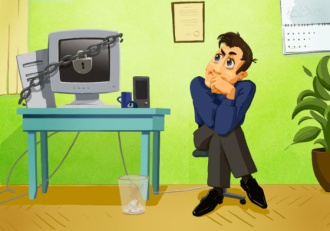 Американські вчені виділили вісім типів поведінки, характерних для кібер-буллінгу.1. Перепалки, або  флеймінг – обмін короткими гнівними і запальними репліками між двома чи більше учасниками, використовуючи комунікаційні технології.  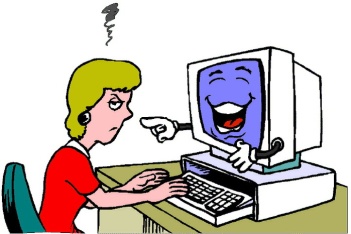 2. Нападки, постійні  виснажливі атаки– найчастіше це залучення повторюваних  образливих повідомлень, спрямованих на жертву (наприклад, сотні СМС-повідомлень на мобільний телефон, постійні дзвінки) з перевантаженням персональних каналів комунікації.3. Обмовлення, зведення наклепів   – розповсюдження принизливої неправдивої інформації з використанням комп’ютерних технологій. Це можуть бути і текстові повідомлення і фото, і пісні, які змальовують жертву в шкідливій інколи  сексуальній манері, створюються спеціальні  «книги для критики» (slambooks), в яких розміщуються жарти про однокласників, де також можуть розміщуватись наклепи.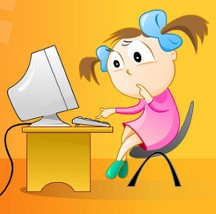 4. Самозванство,втілення в певну особу– переслідувач позиціонує себе як жертву, використовуючи її пароль доступу до її аккаунту в соціальних мережах, блогу, пошти, системи миттєвих повідомлень тощо, а потім здійснює негативну комунікацію: з адреси жертви без її відому відправляються ганебні провокаційні листи її друзям і близьким за адресною книгою.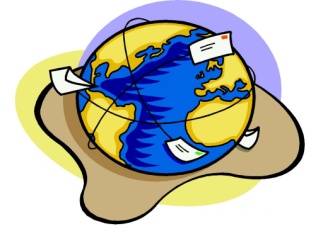 5. Ошуканство,видурювання конфіденційної інформації  та її  розповсюдження- отримання персональної інформації в міжособовій комунікації і передача її (текстів, фото, відео) в публічну зону Інтернету або поштою тим, кому вона не призначалась.    6. Відчуження (остракізм), ізоляція. Бажання бути включеним у групу виступає мотивом багатьох вчинків підлітка. Виключення із групи сприймається як соціальна смерть.  7. Кіберпереслідування – це дії з прихованого вистежування переслідуваних і тих, хто тиняється без діла поруч, зазвичай зроблені нишком, анонімно, з метою організації  злочинних дій на кшталт спроб зґвалтування, фізичного насильства, побиття. 8. Кібергрумінг – входження в довіру дитини з метою використання її у сексуальних цілях. Встановлюючи контакти в соціальній мережі або на форумах з дітьми, що знаходяться у пригніченому психологічному стані, злочинці співчувають, пропонують підтримку, обговорюють з дитиною питання, які її турбують, поступово переводячи їх у сексуальну площину, а потім пропонують перейти до стосунків у реальному світі.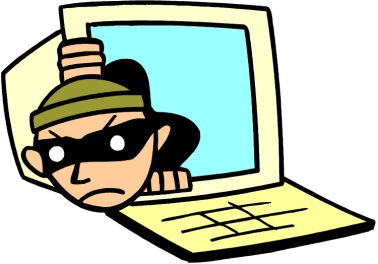 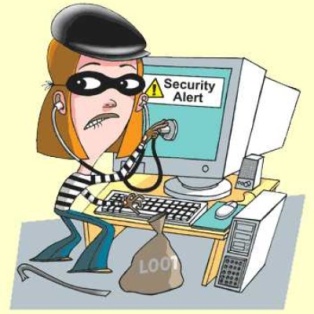 Правила, дотримання яких допоможе Вам вберегти дитину від небезпеки в інтернет- мережі.Поясніть дитині, що таке кібербулінг. Навчіть дитину дотримуватися правил безпеки в Інтернеті: обирати складні паролі й регулярно їх міняти, помірковано обирати коло спілкування у мережі, обирати надійні сайти та сервіси для користування.Регулярно перевіряйте, чим займається дитина в Інтернеті (проте поважайте її особистий простір), які сайти відвідує, з ким спілкується. Таким чином, ви зможете запобігти кібербулінгу.Встановіть програмне забезпечення, яке блокуватиме доступ до подібних матеріалів.У жодному разі не погрожуйте покаранням дитині за відвідування небажаних сайтів — поясніть, чому це неприйнятно, чому це вас засмутить і чому так робити не вартоЗбережіть довіру дитини — наголосіть на тому, що не зайве порадитися з вами щодо того, які сайти варто відвідувати, а які ні. Аргументуйте свою позицію.Якщо ж запобігти не вдалося, не сваріть і не карайте дитину (це може лише посилити потяг до подібних матеріалів) — у дружній і доброзичливій розмові поясніть, що ці матеріали не несуть нічого хорошого насправді, що на таких сайтах можна стати жертвою шахраїв, що час в Інтернеті можна провести зі значно більшою користю.Якщо ваша дитина активно користується мобільним інтернетом, що контролювати практично неможливо, тоді варто задуматись над встановленням спеціальної програми. Одна з них — це послуга «Батьківський контроль» від Kyivstar, яка відкриває доступ тільки до обмеженого переліку безпечних та корисних сайтів для дітей. Пам’ятайте!Найголовнішими в запобіганні небажаних наслідків користування Інтернетом вашою дитиною є довірливі стосунки. Підтримуйте й навчайте її, будьте поруч у скрутний момент, і тоді все буде гаразд!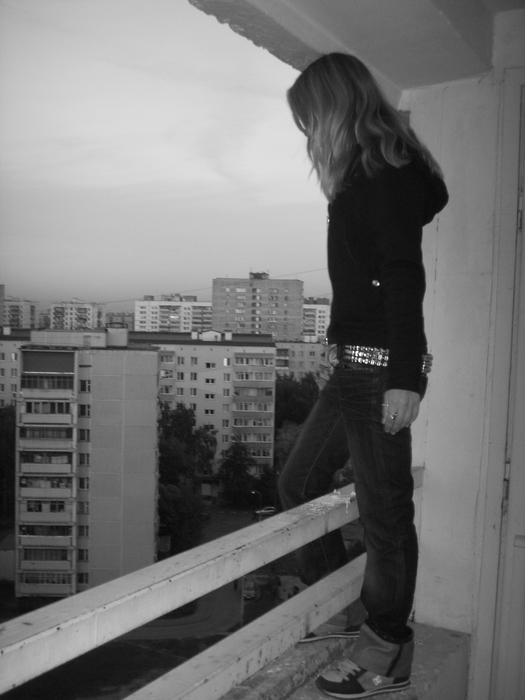 Кібербулінг або агресія в інтернеті: як вберегти дитину від неприємностей?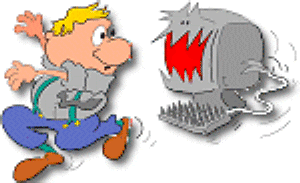 Комсомольськ2015 рік